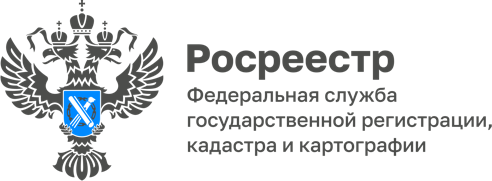 ПРЕСС-РЕЛИЗ28.08.2023Результаты реализации на территории Алтайского края проекта «Земля для туризма»Проект «Земля для туризма» создает механизм выявления и размещения в свободном доступе на Публичной кадастровой карте Росреестра сведений о земельных участках, которые могут быть предоставлены для использования в сфере туризма и отдыха. На сегодняшний день сервис «Земля для туризма» содержит сведения о 5 объектах туристического интереса на территории Алтайского края: озера Большое Яровое, Мормышанское, Горькое и Соленые озера Баевского, Завьяловского районов края и 15 участках общей площади 185 га, расположенных в их близи. Все включаемые в проект земельные участки и территории проходят тщательную проверку и утверждаются на заседаниях оперативного штаба, созданного при Управлении Росреестра по Алтайскому краю. После утверждения подробная информация о свободных участках размещается в электронном сервисе «Земля для туризма» на публичной кадастровой карте Росреестра. Напоминаем, что на территории Алтайского края в рамках его реализации был разработан сервис «Земля для туризма», размещенный на публичной кадастровой карте (https://pkk.rosreestr.ru/) Росреестра.  Использование такого сервиса позволит потенциальным инвесторам узнать о свободных участках и территориях, имеющих туристический потенциал как в населенных пунктах региона, так и за их пределами. Стоит отметить, что выявляемые земельные участки уже сформированы для рекреационных целей и, соответственно, могут быть предоставлены в сокращенные сроки. Кроме того, важным условием включения в проект является близкое расположение земельных участков относительно известных объектов туристического интереса. 	Для поиска земельных участков нужно зайти на сайт Публичной кадастровой карты Росреестра, затем выбрать в критериях поиска «Земля для туризма» и ввести в поисковую строку следующую комбинацию знаков: номер региона, двоеточие и звездочку (XX:*, где XX – код региона), далее начать поиск. Система отобразит имеющиеся в регионе свободные земельные участки, а также общедоступные сведения о них, к примеру, площадь, адрес объекта, категорию земель.